ГОСУДАРСТВЕННОЕ АВТОНОМНОЕ УЧРЕЖДЕНИЕ
ЯРОСЛАВСКОЙ ОБЛАСТИ 
«ИНФОРМАЦИОННОЕ АГЕНТСТВО «ВЕРХНЯЯ ВОЛГА»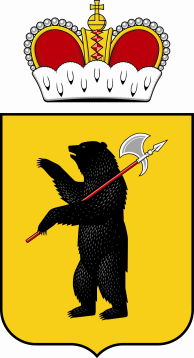 150000, г. Ярославль, ул. Максимова, д.17/27. E-mail: info@vvolga-yar.ru Тел./факс (4852) 30-57-39 КПП 760401001, ИНН 7604026974от «23» сентября 2021 г. Заинтересованным лицамЗапрос в целях формированияпредставления о рыночных ценах на оказание услуг по организацииперевозок пассажиров и багажа легковым такси В настоящее время ГАУ ЯО «Информационное агентство «Верхняя Волга» в целях формирования стоимости договора на оказание услуг по организации перевозок пассажиров и багажа легковым такси осуществляет анализ предложений Исполнителем.В срок до «30» сентября 2021 г. просим представить предложения по цене договора на оказание услуг по организации перевозок пассажиров и багажа легковым такси, проект которого изложен в приложении № 3 к настоящему запросу.Порядок направления предложений – в простой письменной форме по почте и/или курьером и/или в форме скана указанного предложения на электронную почту Заказчика: zakazchik@vvolga-yar.ru (документ должен быть подписан уполномоченным лицом, скреплен печатью организации).Направление предложения от Исполнителя является подтверждением факта установления Исполнителем цены договора в соответствии с условиями проекта договора, в том числе техническим характеристикам, установленным в приложении № 2 к настоящему запросу.Настоящий запрос не является извещением о проведении закупки, офертой или публичной офертой и не влечет возникновения никаких обязанностей у заказчика.Форма предоставления предложения по цене договора – в приложении №1 к настоящему запросу.Техническое задание на оказание транспортных услуг по перевозке пассажиров - в приложении № 2 к настоящему запросу.Проект договора – в приложении № 3 к настоящему запросу. Директор ГАУ ЯО «Информационное агентство «Верхняя Волга»                                                                                                   А.Л. ЛебедевПриложение № 1 к запросу в целях формированияпредставления о рыночных ценах ФОРМАпредоставления цены по договору, проект которого изложен в приложении № 2НА БЛАНКЕ ОРГАНИЗАЦИИ Коммерческое предложениеВ ГАУ ЯО «Информационное агентство «Верхняя Волга»от:______________________________(полное наименование участника, юридический и почтовый адрес)«___» ________ 2021г.                 В соответствии с условиями договора на оказание услуг по организации перевозок пассажиров и багажа легковым такси, проект, которого изложен в запросе в целях формирования представления о рыночных ценах от 23.09.2021г., размещенном на сайте вволга.рф, предлагает  ________ (название организации) общую стоимость, включающую в себя все расходы по выполнению договора, в том числе подача автотранспорта (плата за посадку), стоимость километра пробега в черте г. Ярославль, стоимость километра пробега на территории Ярославской области (за пределами г. Ярославль), бесплатное время ожидания, расходы на техническое и санитарное содержание, страхование, уплату транспортного и иных налогов, сборов и других обязательных платежей, а также иные расходы Исполнителя, связанные с исполнением обязательств по Договору, в размере: ________________(сумма указывается цифровым значением и прописью) рублей, в том числе НДС_________/НДС не облагается.СПЕЦИФИКАЦИЯРуководитель (должность) ______________________    (Ф.И.О. Руководителя)           м.п. *Инструкции по заполнению1. Участник указывает свое полное фирменное наименование (в т.ч. организационно-правовую форму) и свой юридический и почтовый адрес.2. Цены указанные в коммерческом предложении  должны  включать все таможенные пошлины, налоги (включая НДС) и другие обязательные платежи в соответствии с действующим законодательством Российской Федерации, все транспортные и страховые расходы, расходы на погрузку-разгрузку и т.д. 3.  В своем коммерческом предложении Участник должен представить заполненную форму подписанную лицом, имеющим право в соответствии с законодательством Российской Федерации действовать от лица Участника без доверенности, или надлежащим образом уполномоченным им лицом на основании доверенности, скрепить печатью Участника.4. На все закупаемые товары, где указаны товарные знаки, Участник может предложить эквивалент, который в свою очередь должен точно соответствовать техническим характеристикам, указанным в техническом задании или превышать их и не уступать по качеству затребованным товарам.5. Страной происхождения товаров считается страна, в которой товары были полностью произведены или подвергнуты достаточной обработке (переработке) в соответствии с критериями, установленными таможенным законодательством Таможенного союза. При этом под страной происхождения товаров может пониматься группа стран, либо таможенные союзы стран, либо регион или часть страны, если имеется необходимость их выделения для целей определения страны происхождения товаров. Участник закупки несет ответственность за достоверность сведений о стране происхождения товара, указанных в заявке. Наименование страны происхождения товаров указывается в соответствии с Общероссийским классификатором стран мира ОК (МК (ИСО 3166) 004-97) 025-2001.Приложение 2 к запросу в целях формированияпредставления о рыночных ценах ТЕХНИЧЕСКОЕ ЗАДАНИЕ1. Предмет закупки:  оказание услуг по организации перевозок пассажиров и багажа легковым такси. 2. Тип обслуживания: предоставление легкового такси по заявкам Заказчика (тариф «Эконом»).Перевозка пассажиров и багажа легковым такси осуществляется на основании заявок, поступивших от Заказчика Исполнителю (диспетчеру) с помощью средств факсимильной и/или телефонной связи и/или через личный кабинет Заказчика (при наличии у Исполнителя мобильного приложения). Маршрут движения по заявке Заказчика в пределах г. Ярославля и Ярославской области.Легковое такси – транспортное средство категории «М1», используемое для перевозок пассажиров и багажа (далее – такси/автомобиль/автотранспорт/транспортное средство).3. Объем оказываемых услуг: количество использования легкового автотранспорта – 36000 минут;4.Требования к качеству оказываемых услуг 4.1. Требования к автотранспортному средству, предоставляемому Исполнителем по заявке Заказчика:4.2. Предоставляемые автотранспортные средства должны:быть оборудованы средствами связи с Исполнителем;наличие в салоне автомобиля GPS навигатора; соответствовать требованиям безопасности, техническому состоянию, методам проверки, установленным ГОСТ  33997-2016; отвечать требованиям санитарно-гигиенических норм;быть зарегистрированными в ГИБДД;находиться в технически исправном состоянии;	автомобиль не должен иметь видимых внешних повреждений кузова, стекол, наружных зеркал и приборов освещения;пройти техосмотр в установленном порядке.Быть застрахованным по ОСАГОИметь свободное место в багажном отделении для размещения ручной клади и специальной техники (штатив от видеокамеры, кофр размером 1000*400*400).4.4. Для взаимодействия с Заказчиком Исполнитель обязан в течение 1 (одного) рабочего дня с даты заключения Договора  назначить ответственное контактное лицо, выделить номер телефона, адрес электронной почты для приема данных (запросов, заявок) в электронной форме и уведомить об этом Заказчика. В случае изменения контактной информации Исполнитель должен уведомить Заказчика в течение 1 (одного) рабочего дня со дня возникновения таких изменений. 4.5. Исполнитель своими силами и за свой счет обеспечивает круглосуточное диспетчерское обслуживание Заказчика без выходных и праздничных дней.4.6. Исполнитель должен оказывать услуги круглосуточно, ежедневно, включая выходные и праздничные дни.4.7. Предоставление автотранспортных услуг осуществляется в период с даты заключения договора по 31.12.2021 г. по требованию уполномоченного представителя Заказчика. Время оказания услуги определяется представителем Заказчика. Услуга должна быть оказана Исполнителем независимо от дня недели и времени суток. Маршрут движения и время использования определяются условиями конкретной поездки.4.8. Исполнитель должен обеспечить безопасную эксплуатацию предоставляемого автотранспортного средства и обеспечить безопасность движения на весь срок действия Договора.4.9. Предоставление чистых автотранспортных средств как внутри, так и снаружи, без запаха бензина, сигарет, парфюмерии, отсутствие посторонних предметов в салоне и багажнике. Исполнитель своими силами и за свой счет осуществляет мойку кузова, салона автомобиля по мере его загрязнения и обеспечивает поддержание порядка и чистоты в салоне автомобиля.4.10. Автотранспорт подается к месту, указанному в заявке Заказчика. Время подачи автотранспорта по городу с момента поступления заявки должно составлять -  не более 5-7 минут, по области – не более 30 минут.  Бесплатное ожидание: 10 минутОтсчет времени оказания услуг начинается с момента посадки пассажиров и заканчивается в момент высадки пассажира в назначенном в заявке месте.Исполнитель направляет Заказчику по телефону и/или через личный кабинет Заказчика (при наличии у Исполнителя мобильного приложения)  и/или SMS-сообщение уведомление о прибытии такси.4.11. Заказчик определяет маршрут перевозки пассажира(-ов) и багажа. В случае, если маршрут не определен, водитель такси обязан оказать услугу по кратчайшему пути.4.12. Ответственность за вред, причиненный третьим лицам автотранспортным средством при оказании услуги Заказчику, несет Исполнитель. 4.13. Исполнитель своими силами и за свой счет осуществляет:  - оплату труда водителей; - техническое обслуживание и ремонт  автотранспорта; - сезонную смену шин; - заправку топливом и мойку автотранспорта;  - обеспечение навигационной системой; - оплату автотранспорта в местах платных парковок;- ежедневное проведение предрейсовых (послерейсовых) медицинских осмотров водителей в соответствии с требованиями законодательства РФ. Для обеспечения предрейсовых и послерейсовых медицинских осмотров водителей Исполнитель обязан иметь в своем штате медицинского работника либо иметь договор на предоставление соответствующих услуг с медицинским учреждением, имеющем лицензию на данный вид услуг, и предоставлять по требованию Заказчика письменные документы, подтверждающие наличие договора на медицинское обслуживание или наличие в штате медицинского работника.4.14. Ежедневно по факту оказания услуг Исполнитель обязан предоставить возможность Заказчику (ответственному лицу) получать детализированный отчет об оказанных услугах легкового такси за истекшие сутки.5. Иные показатели, связанные с определением соответствия услуги потребностям Заказчика.5.1. Правовое обеспечение:Услуги осуществляются в строгом соответствии с законодательством РФ: - Постановление Правительства РФ от 01.10.2020 № 1586 «Об утверждении Правил перевозок пассажиров и багажа автомобильным транспортом и городским наземным электрическим транспортом», - Постановление Правительства РФ от 23.10.1993 № 1090 «О Правилах дорожного движения»  (вместе с «Основными положениями по допуску транспортных средств к эксплуатации и обязанности должностных лиц по обеспечению безопасности дорожного движения»), - Приказ Минтранса России от 31.07.2020 № 282 «Об утверждении профессиональных и квалификационных требований, предъявляемых при осуществлении перевозок к работникам юридических лиц и индивидуальных предпринимателей», - Решение Комиссии Таможенного союза от 18.10.2011 N 826 "О принятии технического регламента Таможенного союза "О требованиях к автомобильному и авиационному бензину, дизельному и судовому топливу, топливу для реактивных двигателей и мазуту",- Решение Комиссии Таможенного союза от 09.12.2011 N 877 "О принятии технического регламента Таможенного союза "О безопасности колесных транспортных средств",- Федеральный закон от 10.12.1995 N 196-ФЗ "О безопасности дорожного движения",- Федеральный закон от 25.04.2002 N 40-ФЗ "Об обязательном страховании гражданской ответственности владельцев транспортных средств",- Федеральный закон от 25.07.2002 N 115-ФЗ "О правовом положении иностранных граждан в Российской Федерации",- Федеральный закон от 18.07.2006 N 109-ФЗ "О миграционном учете иностранных граждан и лиц без гражданства в Российской Федерации",- Федеральный закон от 08.11.2007 N 259-ФЗ "Устав автомобильного транспорта и городского наземного электрического транспорта",- Федеральный закон от 21.04.2011 N 69-ФЗ "О внесении изменений в отдельные законодательные акты Российской Федерации",- Федеральный закон от 01.07.2011 N 170-ФЗ "О техническом осмотре транспортных средств и о внесении изменений в отдельные законодательные акты Российской Федерации",- Закон РФ от 07.02.1992 N 2300-1 "О защите прав потребителей",- "ГОСТ Р 51004-96. Государственный стандарт Российской Федерации. Услуги транспортные. Пассажирские перевозки. Номенклатура показателей качества",- "ГОСТ Р 51825-2001. Государственный стандарт Российской Федерации. Услуги пассажирского автомобильного транспорта. Общие требования" (принят и введен в действие Постановлением Госстандарта России от 14.11.2001 N 461-ст),- Приказ Минтранса России от 16.10.2020 N 424 "Об утверждении Особенностей режима рабочего времени и времени отдыха, условий труда водителей автомобилей",- Приказ Минздрава России от 15.12.2014 N 835н "Об утверждении Порядка проведения предсменных, предрейсовых и послесменных, послерейсовых медицинских осмотров",- Приказ Минздрава России от 15.06.2015 N 344н "О проведении обязательного медицинского освидетельствования водителей транспортных средств (кандидатов в водители транспортных средств)",- "ГОСТ 33997-2016. Межгосударственный стандарт. Колесные транспортные средства. Требования к безопасности в эксплуатации и методы проверки" (введен в действие Приказом Росстандарта от 18.07.2017 N 708-ст),- Приказ Минтранса России от 29.07.2020 N 264 "Об утверждении Порядка прохождения профессионального отбора и профессионального обучения работниками, принимаемыми на работу, непосредственно связанную с движением транспортных средств автомобильного транспорта и городского наземного электрического транспорта»,- Приказ Минтруда России от 09.12.2020 N 871н "Об утверждении Правил по охране труда на автомобильном транспорте",иными нормами и правила, регулирующими деятельность по перевозке пассажиров.5.2. Требования к организации оказания услуг Исполнителем:5.2.1. наличие у Исполнителя бесперебойной радио- и (или) телефонной связи с транспортом.5.2.2. замена автотранспортного средства на аналогичное в случае поломки или ДТП (в т. ч. в течение времени предоставления услуги), производится оперативно, но не более 30 (тридцати) минут с момента наступления события.5.2.3. возможность одновременного предоставления 3 автомобилей.5.2.4. предоставление акта сдачи-приемки оказанных услуг с расшифровкой по дням один раз в месяц. 5.2.5 предоставление (по требованию Заказчика) ежедневной информации о маршруте, времени начала и окончания движения автотранспортных средств, времени простоя;5.3. Требования к экипажам автотранспортных средств:5.3.1. водитель должен соответствовать требованиям, установленным  Приказом Минтранса России от 31.07.2020 № 282 «Об утверждении Профессиональных и квалификационных требований к работникам юридических лиц и индивидуальных предпринимателей, осуществляющих перевозки автомобильным транспортом и городским наземным электрическим транспортом».5.3.2. обязательное проведение предрейсовых медицинских осмотров водителей транспортных средств согласно Методическим рекомендациям «Медицинское обеспечение безопасности дорожного движения. Организация и порядок проведения предрейсовых медицинских осмотров водителей транспортных средств», утвержденным приказом Минздрава РФ и Минтранса РФ 29.01.2002 г.;5.3.3. При оказании услуги Исполнитель должен строго соблюдать правила безопасности  дорожного движения, уметь ориентироваться по маршруту следования. 5.3.4. водитель должен иметь опрятный внешний вид, иметь при себе мобильный телефон или иное средство связи с Исполнителем;5.3.5. водитель должен знать и свободно владеть русским языком;5.3.6. водитель обязан вести себя в присутствии находящихся в салоне автомобиля пассажиров вежливо и предупредительно, соблюдая правила делового этикета;5.3.7. водитель не должен курить и включать радио-, аудио-, видео-, телеаппаратуру без согласия  находящихся в салоне автомобиля лиц;5.3.8. водитель обязан соблюдать условия неразглашения служебной информации, а также сведений, затрагивающих частную жизнь, честь и достоинство пассажиров, ставших известными в связи с исполнением должностных обязанностей.5.4. Порядок использования автотранспортных средств:5.4.1. список должностных лиц, имеющих право вызова автотранспортных средств, определяется Заказчиком; 5.4.2. автотранспортные средства для обслуживания должностных лиц Заказчика выделяются на основании предварительных заявок, поданных диспетчеру Исполнителя (письменных, переданных по факсу, электронной почте, либо устно по телефону).Заявка на предоставление легковых автотранспортных средств для оказания автотранспортных услуг направляется Заказчиком с учетом времени, необходимого для своевременной и безопасной подачи автотранспортного средства по месту заявки при средней скорости движения по г. Ярославль 30 км/час, но не менее чем за 30 минут до времени выполнения заказа;5.4.3. заявка подается должностным лицом Заказчика, имеющим право вызова автотранспортных средств.Заявка должна содержать: Ф.И.О. лица, ответственного за использование автотранспортного средства на время поездки, количество пассажиров, время и место подачи автотранспортного средства, маршрут движения, предполагаемый период использования автотранспортного средства, количество необходимых автотранспортных средств.Приложение № 3 к запросу в целях формированияпредставления о рыночных ценах Проект договораДОГОВОР  № __________г. Ярославль                                                                                  «______»______________2021годаГосударственное автономное учреждение Ярославской области  «Информационное агентство «Верхняя Волга», именуемое в дальнейшем «Заказчик», в лице _____________________, действующего на основании _____________, с одной стороны, и _____________________________________________________________________________,именуемое в дальнейшем  «Исполнитель», в лице ____________________, действующего на основании _____________________________, с другой стороны, именуемые в дальнейшем Стороны, заключили настоящий договор о нижеследующем:1. Предмет  и  общие  условия  договора1.1. Исполнитель обязуется оказать услуги по оказание услуг по организации перевозок пассажиров и багажа легковым такси (далее – «Услуги») в соответствии с условиями договора, а Заказчик обязуется оплатить оказанные Услуги. 1.2. Количество, требования к качеству и характеристики Услуг определяются в Техническом задании и Спецификации (Приложения № 1, №2, являющееся неотъемлемой частью настоящего договора).1.3. Услуги должны быть оказаны в соответствии с Техническим заданием.1.4.  Оказываемые услуги должны соответствовать требованиям качества и безопасности услуг в соответствии с действующими стандартами, утвержденными в отношении данного вида услуги, что должно подтверждаться соответствующими документами, оформленными в соответствии с законодательством Российской Федерации.2. Цена  договора  и  порядок  расчетов2.1. Стоимость оказываемых Услуг определяется в соответствии со Спецификацией. Общая стоимость договора составляет ___________________ (___________________) рублей. Цена договора включает в себя все расходы по выполнению договора, в том числе подача автотранспорта (плата за посадку), стоимость километра пробега в черте г. Ярославль, стоимость километра пробега на территории Ярославской области (за пределами г. Ярославль), бесплатное время ожидания, расходы на техническое и санитарное содержание, страхование, уплату транспортного и иных налогов, сборов и других обязательных платежей, а также иные расходы Исполнителя, связанные с исполнением обязательств по Договору.В случае если договор заключается с физическим лицом (за исключением индивидуальных предпринимателей и иных занимающихся частной практикой лиц), оплата такого договора уменьшается на размер налоговых платежей, связанных с оплатой договора.2.2.	Оплата принятых Заказчиком услуг производится в безналичной форме, путем перечисления денежных средств Заказчиком на расчетный счет Исполнителя на основании акта приемки оказанных услуг за Отчетный период  и счета в течение 15 календарных дней с даты окончания Отчетного периода.  2.3. Обязательства Заказчика по оплате цены Договора считаются исполненными с момента списания денежных средств в размере, установленном Договором, с лицевого счета Заказчика. За дальнейшее прохождение денежных средств Заказчик ответственности не несет. 2.4. Изменение цены договора допускается в соответствии с гражданским законодательством Российской Федерации в следующих случаях:2.4.1. При снижении цены договора без изменения предусмотренных договором количества товаров, объема работ или услуг, качества поставляемых товаров, выполняемых работ, оказываемых услуг и иных условий договора.2.4.2. При уменьшении потребности заказчика в товарах, работах, услугах, на поставку, выполнение, оказание которых заключен договор.В данном случае стороны обязаны уменьшить цену договора исходя из цены единицы товара, работы, услуги. Цена единицы товара, работы, услуги должна определяться как частное от деления первоначальной цены договора на предусмотренные в договоре количество такого товара, объем работ, услуг.2.4.3. При увеличении потребности заказчика в товарах, работах, услугах, на поставку, выполнение, оказание которых заключен договор, но не более двадцати процентов предусмотренного таким договора количества товаров, объема работ, услуг или при выявлении потребности в дополнительном количестве товаров, объеме работ или услуг, не предусмотренных договором, но связанных с товарами, работами, услугами, предусмотренными договором исходя из установленной в договоре цены единицы товара, работы, услуги.При этом цена единицы товара, работы, услуги должна определяться как частное от деления первоначальной цены договора на предусмотренные в договоре количество такого товара, объем работ, услуг.2.4.4. При изменении в соответствии с законодательством Российской Федерации регулируемых государством цен (тарифов) на товары, работы, услуги.2.4.5. В случае существенного изменения обстоятельств, из которых стороны исходили при заключении договора, в порядке, предусмотренном статьей 451 Гражданского кодекса Российской Федерации.При этом изменение обстоятельств признается существенным, когда они изменились настолько, что, если бы стороны могли это разумно предвидеть, договор вообще не был бы ими заключен или был бы заключен на значительно отличающихся условиях. В этом случае стороны вправе согласовать новую цену договора (цену единицы товара, работы, услуги), количество товаров, объем работ, услуг, срок исполнения договора.2.4.6. В случае изменения ставки налога на добавленную стоимость.2.5. Источник финансирования: собственные средства Заказчика.3. Порядок сдачи и приемки результата оказанных Услуг3.1. Приемка услуг на соответствие их объема и качества требованиям, установленным в Договоре, производится Заказчиком ежемесячно, по окончании оказания Услуг в отчетном периоде (месяц) по Договору. 3.2. После завершения оказания Услуг предусмотренных Договором, Исполнитель направляет в адрес Заказчика подписанные Исполнителем акт приемки оказанных услуг в 2 (двух) экземплярах, счет и иные необходимые документы.3.3. Не позднее 5 (пяти) рабочих дней после получения от Исполнителя документов, указанных в п. 3.2 Договора, Заказчик рассматривает результаты и осуществляет приемку оказанных Услуг по Договору на предмет соответствия их объема и качества требованиям, изложенным в Договоре.Для проверки представленных Исполнителем результатов на их соответствие условиям Договора Заказчик проводит сверку с Заявками, подтверждающими факт и время использования автотранспортного средства. 3.4. Заказчик в течение 5 рабочих дней со дня получения от Исполнителя акта приемки оказанных услуг обязан направить Исполнителю один экземпляр подписанного акта приемки оказанных услуг либо мотивированный отказ от приемки оказанных Услуг, в котором должны быть указаны выявленные Заказчиком недостатки. Заказчик вправе предоставить Исполнителю срок для устранения таких недостатков. Мотивированный отказ направляется в порядке, предусмотренном п. 9.5, 9.6 Договора. 3.5. В сроки, указанные Заказчиком в мотивированном отказе от приемки оказанных Услуг, Исполнитель обязан за свой счет и своими силами, устранить обнаруженные недостатки. В этом случае акт приемки оказанных услуг Заказчик подписывает в течение 10 рабочих дней после устранения Исполнителем указанных недостатков. Если Исполнитель в установленный срок не устранит недостатки, Заказчик вправе отказаться от исполнения Договора и предъявить Исполнителю требование о возмещении понесенных убытков.4.Права и обязанности сторон4.1. Заказчик вправе:4.1.1. Требовать от Исполнителя надлежащего исполнения обязательств в соответствии с Договором, а также требовать своевременного устранения выявленных недостатков.4.1.2. Требовать от Исполнителя представления надлежащим образом оформленных документов, указанных в п. 3.2 Договора.4.1.3. Запрашивать у Исполнителя информацию о ходе оказываемых Услуг.4.1.4. Осуществлять контроль за качеством, порядком и сроками оказания Услуг не вмешиваясь при этом в хозяйственную деятельность Исполнителя. 4.1.5. Отказаться от приемки результата Услуг в случаях, предусмотренных Договором и законодательством Российской Федерации, в том числе в случае обнаружения неустранимых недостатков.4.1.6. Отказаться в любое время до сдачи Услуг от исполнения Договора и потребовать возмещения ущерба, если Исполнитель не приступает своевременно к исполнению Договора или оказывает Услуги настолько медленно, что окончание их к сроку, указанному в Договоре, становится явно невозможным.4.1.7. В случае досрочного исполнения Исполнителем обязательств по Договору принять и оплатить услуги в соответствии с установленным в Договоре порядком.4.1.8. Присутствовать при  оказании услуг для осуществления контроля исполнения условий договора.4.1.9. Пользоваться иными правами, установленными Договором и законодательством Российской Федерации.4.2. Заказчик обязан:4.2.1. Назначить ответственное лицо для связи с Исполнителем.4.2.2. Сообщать в письменной форме Исполнителю о недостатках, обнаруженных в ходе оказания Услуг, в течение 5 рабочих дней после обнаружения таких недостатков. 4.2.3. Своевременно принять и оплатить надлежащим образом оказанные Услуги в соответствии с Договором и законодательством. 4.2.4. При получении от Исполнителя уведомления о приостановлении оказания Услуг в случае, указанном в подпункте 4.4.3 Договора, в течение 3 (трех) рабочих дней рассмотреть вопрос о целесообразности и порядке продолжения оказания Услуг.4.2.5. Не позднее 5 (пяти) рабочих дней с момента возникновения права требования от Исполнителя оплаты неустойки (штрафа, пени) направить Исполнителю претензионное письмо с требованием оплаты в течение 5 (пяти) рабочих дней с даты получения претензионного письма неустойки (штрафа, пени), рассчитанной в соответствии с законодательством Российской Федерации и условиями Договора.4.2.6. При неоплате Исполнителем неустойки (штрафа, пени) в течение 10 (десяти) рабочих дней с даты истечения срока для оплаты неустойки (штрафа, пени), указанного в претензионном письме, а также в случае полного или частичного немотивированного отказа в удовлетворении претензии либо неполучения в срок ответа на претензию, направить в суд исковое заявление с требованием оплаты неустойки (штрафа, пени), рассчитанной в соответствии с законодательством Российской Федерации и условиями Договора.4.2.7. В течение 10 (десяти) рабочих дней с даты фактического исполнения обязательств Исполнителем принять необходимые меры по взысканию неустойки (штрафа, пени) за весь период просрочки исполнения обязательств, предусмотренных Договором, а именно потребовать оплаты неустойки (штрафа, пени), рассчитанной в соответствии с законодательством Российской Федерации и условиями Договора за весь период просрочки исполнения, и в случае неоплаты Исполнителем неустойки (штрафа, пени) в течение указанного срока направить в суд исковое заявление с соответствующими требованиями.4.2.8. Обеспечить конфиденциальность информации, представленной Исполнителем в ходе исполнения обязательств по Договору.4.2.9. Исполнять иные обязанности, предусмотренные законодательством Российской Федерации и условиями Договора.4.3. Исполнитель вправе:4.3.1. Требовать своевременного подписания Заказчиком акта приемки оказанных услуг по Договору на основании представленных Исполнителем документов, указанных в п. 3.2 Договора, и при условии истечения срока, указанного в п. 3.3 Договора.4.3.2. Требовать своевременной оплаты оказанных Услуг в соответствии с условиями Договора.4.3.3. Назначить ответственное лицо для связи с Заказчиком.4.3.4. Запрашивать у Заказчика разъяснения и уточнения относительно оказания Услуг в рамках Договора.4.3.5. Пользоваться иными правами, установленными Договором и законодательством Российской Федерации.4.4. Исполнитель обязан:4.4.1. Своевременно и надлежащим образом исполнять обязательства в соответствии с условиями договора и представить Заказчику документы, указанные в п. 3.2 Договора, по итогам исполнения Договора.4.4.2. Своевременно представить по запросу Заказчика в сроки, указанные в таком запросе, информацию о ходе исполнения обязательств, в том числе о сложностях, возникающих при исполнении Договора.4.4.3. Приостановить оказание Услуг в случае обнаружения не зависящих от Исполнителя обстоятельств, которые могут оказать негативное влияние на качество результатов оказываемых Услуг или создать невозможность их завершения в установленный Договором срок, и сообщить об этом Заказчику в течение 1 (одного) рабочего дня после приостановления оказания Услуг.4.4.4. В течение 1 (одного) рабочего дня информировать Заказчика о невозможности оказать Услуги в надлежащем объеме, в предусмотренные Договором сроки, надлежащего качества.4.4.5. В случае если законодательством Российской Федерации предусмотрено лицензирование вида деятельности, являющегося предметом Договора, а также в случае если законодательством Российской Федерации к лицам, осуществляющим оказание Услуг, являющихся предметом Договора, установлено требование об их обязательном членстве в саморегулируемых организациях, либо предварительной подачи уведомления в уполномоченный государственный орган при оказании Услуг, и иные необходимые документы, Исполнитель обязан обеспечить наличие документов, подтверждающих его соответствие требованиям, установленным законодательством Российской Федерации, в течение всего срока исполнения Договора. 4.4.6. Представить Заказчику сведения об изменении своего фактического местонахождения в срок не позднее 3 (трех) рабочих дней со дня соответствующего изменения. В случае непредставления уведомления об изменении адреса фактическим местонахождением Исполнителя будет считаться адрес, указанный в Договоре.4.4.7. Обеспечить конфиденциальность информации, предоставленной Заказчиком в ходе исполнения обязательств по Договору.4.4.8. Обеспечивать выполнение Услуг в строгом соответствии с требованиями безопасности, с требованиями, установленными: Федеральным законом РФ от 08.11.2007 №259-ФЗ «Устав автомобильного транспорта и городского наземного электрического транспорта», Федеральным законом от 10 декабря 1995 года N 196-ФЗ «О безопасности дорожного движения», Постановлением Правительства РФ от 23.10.1993 № 1090 «О Правилах дорожного движения»  (вместе с «Основными положениями по допуску транспортных средств к эксплуатации и обязанности должностных лиц по обеспечению безопасности дорожного движения»), иными нормами и правила, регулирующими деятельность по перевозке пассажиров. Осуществление перевозок пассажиров и багажа автотранспортом осуществляется при наличии разрешения на осуществление деятельности по перевозке пассажиров и багажа легковым такси, выдаваемого уполномоченным органом исполнительной власти соответствующего субъекта РФ в порядке, установленном Федеральным законом от 26 декабря 2008 года № 294-ФЗ «О защите прав юридических лиц и индивидуальных предпринимателей при осуществлении государственного контроля (надзора) и муниципального контроля».Исполнитель гарантирует, что оказываемые Услуги соответствуют требованиям, установленным в Договоре, обязательным нормам и правилам, регулирующим данную деятельность, а также иным требованиям законодательства Российской Федерации, действующим на момент оказания Услуг.4.4.9. Исполнять иные обязанности, предусмотренные законодательством Российской Федерации и Договором.5. Срок действия Договора5.1. Настоящий Договор вступает в силу со дня его подписания обеими Сторонами и действует до «31» декабря 2021 года, но в любом случае – до полного исполнения Сторонами обязательств по настоящему Договору.Прекращение (окончание) срока действия настоящего Договора не освобождает Стороны от ответственности за неисполнение или ненадлежащее исполнение  Договора, если таковые имели место при исполнении условий настоящего Договора.5.2. Договор может быть расторгнут по соглашению Сторон, по решению суда, в случае одностороннего отказа одной из Сторон от исполнения Договора в соответствии с гражданским законодательством5.3. Требование о расторжении Договора может быть заявлено Стороной в суд только после получения отказа другой Стороны на предложение расторгнуть Договор либо неполучения ответа в течение 20 (двадцати) дней с даты получения предложения о расторжении Договора.5.4. Заказчик вправе принять решение об одностороннем отказе от исполнения Договора в случаях, предусмотренных настоящим Договором. 5.5. Решение Заказчика об одностороннем отказе от исполнения Договора в течение одного рабочего дня, следующего за датой принятия указанного решения, размещается в единой информационной системе и направляется Исполнителю по почте заказным письмом с уведомлением о вручении по адресу Исполнителя, указанному в Договоре, а также по адресу электронной почты, либо с использованием иных средств связи и доставки, обеспечивающих фиксирование такого уведомления и получение Заказчиком подтверждения о его вручении Исполнителю. 5.6. Выполнение Заказчиком вышеуказанных требований считается надлежащим уведомлением Исполнителя об одностороннем отказе от исполнения Договора. 5.7. Датой такого надлежащего уведомления признается дата получения Заказчиком подтверждения о вручении Исполнителю указанного уведомления либо дата получения Заказчиком информации об отсутствии Исполнителя по его адресу, указанному в настоящем Договоре. 5.8. При невозможности получения указанных подтверждения либо информации датой такого надлежащего уведомления признается дата по истечении тридцати дней с даты размещения решения Заказчика об одностороннем отказе от исполнения Договора в единой информационной системе.5.9. Решение Заказчика об одностороннем отказе от исполнения Договора вступает в силу и Договор считается расторгнутым через десять дней с даты надлежащего уведомления Заказчиком Исполнителя об одностороннем отказе от исполнения Договора.5.10. Заказчик обязан отменить не вступившее в силу решение об одностороннем отказе от исполнения Договора, если в течение десятидневного срока с даты надлежащего уведомления Исполнителя о принятом решении об одностороннем отказе от исполнения Договора устранено нарушение условий Договора, послужившее основанием для принятия указанного решения.  Данное правило не применяется в случае повторного нарушения Исполнителем условий Договора, которые в соответствии с гражданским законодательством являются основанием для одностороннего отказа Заказчика от исполнения Договора.5.11. Заказчик принимает решение об одностороннем отказе от исполнения Договора, если в ходе исполнения Договора будет установлено, что Исполнитель не соответствует установленным документацией о закупке требованиям к участникам закупки или предоставил недостоверную информацию о своем соответствии таким требованиям, что позволило ему стать победителем определения исполнителя, а также в случаях неисполнения или ненадлежащего исполнения Исполнителем своих обязательств по настоящему Договору.5.12. Исполнитель вправе принять решение об одностороннем отказе от исполнения Договора в соответствии с гражданским законодательством, уведомив Заказчика в порядке, установленном в п. 5.5-5.11 настоящего Договора.5.13. При расторжении Договора в связи с односторонним отказом Стороны Договора от исполнения Договора другая сторона Договора вправе потребовать возмещения только фактически понесенного ущерба, непосредственно обусловленного обстоятельствами, являющимися основанием для принятия решения об одностороннем отказе от исполнения Договора.6. Ответственность сторон6.1. За неисполнение или ненадлежащее исполнение своих обязательств по настоящему Договору стороны несут ответственность в соответствии с действующим законодательством Российской Федерации.6.2. В случае просрочки исполнения Исполнителем обязательств, предусмотренных Договором, а также в иных случаях неисполнения или ненадлежащего исполнения Исполнителем обязательств, предусмотренных Договором, Заказчик направляет Исполнителю требование об уплате неустоек (штрафов, пеней).  6.3. Пеня начисляется за каждый день просрочки исполнения Исполнителем обязательства, предусмотренного Договором, начиная со дня, следующего после дня истечения установленного Договором срока исполнения обязательства. При этом размер пени устанавливается в размере одной трехсотой действующей на дату уплаты пени ключевой ставки Центрального банка Российской Федерации от цены Договора, уменьшенной на сумму, пропорциональную объему обязательств, предусмотренных Договором и фактически исполненных поставщиком (подрядчиком, исполнителем).6.4. Штрафы начисляются за неисполнение или ненадлежащее исполнение Исполнителем  обязательств, предусмотренных Договором, за исключением просрочки исполнения Исполнителем обязательств, предусмотренных Договором. Размер штрафа устанавливается в размере 10 процентов цены Договора.6.5. Претензии по неисполнению или ненадлежащему исполнению Исполнителем обязательств по Договору предъявляются Заказчиком Исполнителю в письменной форме в срок не позднее 5 (пяти) рабочих дней с момента неисполнения или ненадлежащего исполнения и подлежат рассмотрению Исполнителем в течение 5 (пяти) рабочих дней после получения претензии.6.6. В случае просрочки исполнения Заказчиком обязательств, предусмотренных Договором, а также в иных случаях неисполнения или ненадлежащего исполнения Заказчиком обязательств, предусмотренных Договором, Исполнитель вправе потребовать уплаты неустоек (штрафов, пеней).6.7. Пеня начисляется за каждый день просрочки исполнения обязательства, предусмотренного Договором, начиная со дня, следующего после дня истечения установленного Договором срока исполнения обязательства. При этом размер пени устанавливается в размере одной трехсотой действующей на дату уплаты пеней ставки рефинансирования Центрального банка Российской Федерации от не уплаченной в срок суммы.6.8. Штрафы начисляются за ненадлежащее исполнение Заказчиком обязательств, предусмотренных Договором, за исключением просрочки исполнения обязательств, предусмотренных Договором. Размер штрафа устанавливается в размере 1 000,00 рублей.6.9. Сторона освобождается от уплаты штрафа, пени, если докажет, что неисполнение или ненадлежащее исполнение обязательства, предусмотренного Договором, произошло вследствие непреодолимой силы или по вине другой Стороны.6.10. Общая сумма начисленной неустойки (штрафов, пени) за неисполнение или ненадлежащее исполнение Исполнителем обязательств, предусмотренных настоящим Договором, не может превышать цену Договора.6.11. Общая сумма начисленной неустойки (штрафов, пени) за ненадлежащее исполнение Заказчиком обязательств, предусмотренных настоящим Договором, не может превышать цену Договора.6.12. Заказчик не несет ответственности в соответствии с Российским Законодательством за ненадлежащее исполнение обязательств по Договору, связанное с задержкой финансирования своей деятельности, если данная задержка длится до 31 января 2022 года. С 01 февраля 2022 года Исполнитель вправе потребовать от Заказчика уплату неустойки. Неустойка начисляется за каждый день просрочки, начиная со дня, следующего после дня истечения установленного срока оплаты по настоящему Договору. Размер неустойки устанавливается в размере одной трёхсотой ставки рефинансирования Центрального Банка Российской Федерации, действующей на день уплаты неустойки.6.13. Стороны ни при каких условиях не начисляют проценты, установленные ст. 317.1 Гражданского кодекса Российской Федерации.6.1.4. Исполнитель самостоятельно несет ответственность за содержание и оформление информационных материалов, за нарушение авторских и смежных прав. Все имущественные претензии, в том числе авторов и обладателей смежных прав, к Заказчику в отношении информационных материалов должны быть урегулированы Исполнителем своими силами и за свой счет, в том числе возмещены все понесенные Заказчиком убытки.7. Обстоятельства непреодолимой силы7.1. Сторона полностью освобождается от ответственности за частичное либо полное неисполнение обязательств, если оно явилось следствием обстоятельств непреодолимой силы,  то есть чрезвычайных и непредотвратимых при данных условиях обстоятельств, возникших после подписания настоящего Договора.7.2. К обстоятельствам непреодолимой силы стороны настоящего договора отнесли такие: явления стихийного характера; мораторий органов власти и управления; забастовки, организованные в установленном законом порядке, и другие обстоятельства, которые могут быть определены сторонами договора как непреодолимая сила для надлежащего исполнения обязательств. 7.3. При наступлении указанных в пункте 7.2 обстоятельств, Сторона обязана без промедления известить в письменной форме другую Сторону. Извещение должно содержать данные о характере обстоятельств.7.4. О прекращении указанных в пункте 7.2 обстоятельств, Сторона обязана без промедления известить другую Сторону в письменной форме. Конфиденциальность8.1. Каждая Сторона обязуется сохранять конфиденциальность полученной от другой Стороны технической, финансовой, коммерческой и другой информации, переданной в рамках настоящего Договора, и примет все необходимые, в том числе и юридические, меры по защите полученной информации от разглашения. Передача конфиденциальной информации третьим лицам, опубликование или другое ее разглашение может осуществляться только с письменного разрешения другой Стороны.Разрешение споров9.1. Все споры и разногласия, которые могут возникнуть в связи с выполнением обязательств по Договору, Стороны будут стремиться разрешать путем переговоров. 9.2. Претензия направляется в письменной форме с указанием допущенных нарушений со ссылкой на соответствующие положения Договора или его приложений, размер неустойки и (или) убытков, а также действия, которые должны быть произведены для устранения нарушений.9.3. Срок рассмотрения писем, уведомлений или претензий не может превышать 10 (десять) рабочих дней со дня их получения.9.4. В случае если указанные споры и разногласия не могут быть разрешены путем переговоров, они подлежат разрешению в порядке, предусмотренном действующим законодательством Российской Федерации, в Арбитражном суде Ярославской области.Антикоррупционная оговорка10.1. При исполнении своих обязательств по настоящему Договору, Стороны, их аффилированные лица, работники или посредники не выплачивают, не предлагают выплатить и не разрешают выплату каких-либо денежных средств или ценностей, прямо или косвенно, любым лицам, для оказания влияния на действия или решения этих лиц с целью получить какие-либо неправомерные преимущества.10.2. При исполнении своих обязательств по настоящему Договору, Стороны, их аффилированные лица, работники или посредники не осуществляют действия, квалифицируемые применимым для целей настоящего Договора законодательством, как дача или получение взятки, коммерческий подкуп, а также действия, нарушающие требования применимого законодательства и международных актов о противодействии легализации (отмыванию) доходов, полученных преступным путем.10.3. В случае возникновения у Стороны подозрений, что произошло или может произойти нарушение каких-либо положений настоящей Статьи, соответствующая Сторона обязуется уведомить об этом другую Сторону в письменной форме. После письменного уведомления, соответствующая Сторона имеет право приостановить исполнение обязательств по настоящему Договору до получения подтверждения, что нарушения не произошло или не произойдет. Это подтверждение должно быть направлено в течение десяти рабочих дней с даты получения письменного уведомления.Каналы связи «Телефон доверия» Государственного автономного учреждения Ярославской области «Информационное агентство «Верхняя Волга»» 8(4852) 72-92-36.10.4. В письменном уведомлении Сторона обязана сослаться на факты или предоставить материалы, достоверно подтверждающие или дающие основание предполагать, что произошло или может произойти нарушение каких-либо положений настоящей Статьи контрагентом, его аффилированными лицами, работниками или посредниками выражающееся в действиях, квалифицируемых применимым законодательством, как дача или получение взятки, коммерческий подкуп, а также в действиях, нарушающих требования применимого законодательства и международных актов о противодействии легализации доходов, полученных преступным путем.10.5. В случае нарушения одной Стороной обязательств воздерживаться от запрещенных в настоящем разделе Договора действий и/или неполучения другой Стороной в установленный в настоящем разделе Договора срок подтверждения, что нарушения не произошло или не произойдет, другая Сторона имеет право расторгнуть договор в одностороннем порядке полностью или в части, направив письменное уведомление о расторжении. Сторона, по чьей инициативе был расторгнут настоящий Договор в соответствии с положениями настоящей статьи, вправе требовать возмещения реального ущерба, возникшего в результате такого расторжения.10.6. Любая информация, предоставляемая Сторонами друг другу в рамках настоящего Договора, считается конфиденциальной и не подлежит разглашению без письменного согласия на то другой Стороны, за исключением случаев, установленных законом Российской Федерации.10.7. Все обязательства в отношении конфиденциальности в вопросах, связанных с исполнением настоящего Договора, Стороны обязуются соблюдать, и после прекращения действия настоящего Договора в течение 3 (Трех) лет.10.8. Стороны обязуются ограничить распространение информации, связанной с исполнением настоящего Договора, только кругом лиц, имеющих к ней непосредственное отношение. Стороны обязуются принять все необходимые меры безопасности для защиты  информации, документов и материалов, используемых в рамках настоящего Договора, от несанкционированного доступа.Заключительные положения10.1. Любые соглашения Сторон по изменению и/или дополнению условий настоящего Договора имеют силу в том случае, если они оформлены в письменном виде, подписаны Сторонами Договора и скреплены печатями (при наличии печати) Сторон. 10.2. Любое уведомление, которое одна сторона направляет другой стороне в соответствии с Договором, направляется в письменной форме почтой (в том числе электронной), факсимильной связью либо иным доступным способом, оговоренным сторонами с последующим представлением оригинала по адресу, указанному в Договоре.  10.3. Уведомление вступает в силу в день получения его лицом, которому оно адресовано. При невозможности получения подтверждения либо информации о получении уведомления, датой такого надлежащего уведомления признается дата по истечении 5 (пяти) рабочих дней с даты направления уведомления.10.4. Изменение условий договора, в  том числе изменение цены договора, допускается в случаях, предусмотренных гражданским законодательством Российской Федерации и в случаях, предусмотренных разделом 27 Положения о закупке товаров, работ, услуг государственного автономного учреждения Ярославской области «Информационное агентство «Верхняя Волга».10.5. При исполнении договора не допускается замена поставщика (подрядчика, исполнителя), за исключением случаев, когда новый поставщик (подрядчик, исполнитель) является правопреемником предыдущего поставщика (подрядчика, исполнителя), с которым заключен договор, в соответствии с гражданским законодательством Российской Федерации (в случае реорганизации юридического лица в форме преобразования, слияния или присоединения). В случае перемены поставщика (подрядчика, исполнителя) его права и обязанности переходят к новому поставщику (подрядчику, исполнителю) на тех же условиях и в том же объеме.10.6. При расторжении Договора в связи с односторонним отказом Стороны Договора от исполнения Договора другая Сторона Договора вправе потребовать возмещения только фактически понесенного ущерба, непосредственно обусловленного обстоятельствами, являющимися основанием для принятия решения об одностороннем отказе от исполнения Договора.10.7. Во всем остальном, что не предусмотрено настоящим Договору, Стороны руководствуются действующим законодательством Российской Федерации.10.8. Настоящий договор составлен в двух экземплярах, имеющих равную юридическую силу, по одному для каждой из Сторон.10.9. Приложения к Договору являются неотъемлемой частью настоящего Договора.11. Юридические адреса, банковские реквизиты  и  подписи  сторон     Заказчик:                                                                                  Исполнитель:Приложение № 1 к договору № _________ от ______________ТЕХНИЧЕСКОЕ ЗАДАНИЕ1. Предмет закупки:  оказание услуг по организации перевозок пассажиров и багажа легковым такси. 2. Тип обслуживания: предоставление легкового такси по заявкам Заказчика (тариф «Эконом»).Перевозка пассажиров и багажа легковым такси осуществляется на основании заявок, поступивших от Заказчика Исполнителю (диспетчеру) с помощью средств факсимильной и/или телефонной связи и/или через личный кабинет Заказчика (при наличии у Исполнителя мобильного приложения). Маршрут движения по заявке Заказчика в пределах г. Ярославля и Ярославской области.Легковое такси – транспортное средство категории «М1», используемое для перевозок пассажиров и багажа (далее – такси/автомобиль/автотранспорт/транспортное средство).3. Объем оказываемых услуг: количество использования легкового автотранспорта – 36000 минут;4.Требования к качеству оказываемых услуг 4.1. Требования к автотранспортному средству, предоставляемому Исполнителем по заявке Заказчика:4.2. Предоставляемые автотранспортные средства должны:быть оборудованы средствами связи с Исполнителем;наличие в салоне автомобиля GPS навигатора; соответствовать требованиям безопасности, техническому состоянию, методам проверки, установленным ГОСТ  33997-2016; отвечать требованиям санитарно-гигиенических норм;быть зарегистрированными в ГИБДД;находиться в технически исправном состоянии;	автомобиль не должен иметь видимых внешних повреждений кузова, стекол, наружных зеркал и приборов освещения;пройти техосмотр в установленном порядке.Быть застрахованным по ОСАГОИметь свободное место в багажном отделении для размещения ручной клади и специальной техники (штатив от видеокамеры, кофр размером 1000*400*400).4.4. Для взаимодействия с Заказчиком Исполнитель обязан в течение 1 (одного) рабочего дня с даты заключения Договора  назначить ответственное контактное лицо, выделить номер телефона, адрес электронной почты для приема данных (запросов, заявок) в электронной форме и уведомить об этом Заказчика. В случае изменения контактной информации Исполнитель должен уведомить Заказчика в течение 1 (одного) рабочего дня со дня возникновения таких изменений. 4.5. Исполнитель своими силами и за свой счет обеспечивает круглосуточное диспетчерское обслуживание Заказчика без выходных и праздничных дней.4.6. Исполнитель должен оказывать услуги круглосуточно, ежедневно, включая выходные и праздничные дни.4.7. Предоставление автотранспортных услуг осуществляется в период с даты заключения договора по 31.12.2021 г. по требованию уполномоченного представителя Заказчика. Время оказания услуги определяется представителем Заказчика. Услуга должна быть оказана Исполнителем независимо от дня недели и времени суток. Маршрут движения и время использования определяются условиями конкретной поездки.4.8. Исполнитель должен обеспечить безопасную эксплуатацию предоставляемого автотранспортного средства и обеспечить безопасность движения на весь срок действия Договора.4.9. Предоставление чистых автотранспортных средств как внутри, так и снаружи, без запаха бензина, сигарет, парфюмерии, отсутствие посторонних предметов в салоне и багажнике. Исполнитель своими силами и за свой счет осуществляет мойку кузова, салона автомобиля по мере его загрязнения и обеспечивает поддержание порядка и чистоты в салоне автомобиля.4.10. Автотранспорт подается к месту, указанному в заявке Заказчика. Время подачи автотранспорта по городу с момента поступления заявки должно составлять -  не более 5-7 минут, по области – не более 30 минут.  Бесплатное ожидание: 10 минутОтсчет времени оказания услуг начинается с момента посадки пассажиров и заканчивается в момент высадки пассажира в назначенном в заявке месте.Исполнитель направляет Заказчику по телефону и/или через личный кабинет Заказчика (при наличии у Исполнителя мобильного приложения)  и/или SMS-сообщение уведомление о прибытии такси.4.11. Заказчик определяет маршрут перевозки пассажира(-ов) и багажа. В случае, если маршрут не определен, водитель такси обязан оказать услугу по кратчайшему пути.4.12. Ответственность за вред, причиненный третьим лицам автотранспортным средством при оказании услуги Заказчику, несет Исполнитель. 4.13. Исполнитель своими силами и за свой счет осуществляет:  - оплату труда водителей; - техническое обслуживание и ремонт  автотранспорта; - сезонную смену шин; - заправку топливом и мойку автотранспорта;  - обеспечение навигационной системой; - оплату автотранспорта в местах платных парковок;- ежедневное проведение предрейсовых (послерейсовых) медицинских осмотров водителей в соответствии с требованиями законодательства РФ. Для обеспечения предрейсовых и послерейсовых медицинских осмотров водителей Исполнитель обязан иметь в своем штате медицинского работника либо иметь договор на предоставление соответствующих услуг с медицинским учреждением, имеющем лицензию на данный вид услуг, и предоставлять по требованию Заказчика письменные документы, подтверждающие наличие договора на медицинское обслуживание или наличие в штате медицинского работника.4.14. Ежедневно по факту оказания услуг Исполнитель обязан предоставить возможность Заказчику (ответственному лицу) получать детализированный отчет об оказанных услугах легкового такси за истекшие сутки.5. Иные показатели, связанные с определением соответствия услуги потребностям Заказчика.5.1. Правовое обеспечение:Услуги осуществляются в строгом соответствии с законодательством РФ: - Постановление Правительства РФ от 01.10.2020 № 1586 «Об утверждении Правил перевозок пассажиров и багажа автомобильным транспортом и городским наземным электрическим транспортом», - Постановление Правительства РФ от 23.10.1993 № 1090 «О Правилах дорожного движения»  (вместе с «Основными положениями по допуску транспортных средств к эксплуатации и обязанности должностных лиц по обеспечению безопасности дорожного движения»), - Приказ Минтранса России от 31.07.2020 № 282 «Об утверждении профессиональных и квалификационных требований, предъявляемых при осуществлении перевозок к работникам юридических лиц и индивидуальных предпринимателей», - Решение Комиссии Таможенного союза от 18.10.2011 N 826 "О принятии технического регламента Таможенного союза "О требованиях к автомобильному и авиационному бензину, дизельному и судовому топливу, топливу для реактивных двигателей и мазуту",- Решение Комиссии Таможенного союза от 09.12.2011 N 877 "О принятии технического регламента Таможенного союза "О безопасности колесных транспортных средств",- Федеральный закон от 10.12.1995 N 196-ФЗ "О безопасности дорожного движения",- Федеральный закон от 25.04.2002 N 40-ФЗ "Об обязательном страховании гражданской ответственности владельцев транспортных средств",- Федеральный закон от 25.07.2002 N 115-ФЗ "О правовом положении иностранных граждан в Российской Федерации",- Федеральный закон от 18.07.2006 N 109-ФЗ "О миграционном учете иностранных граждан и лиц без гражданства в Российской Федерации",- Федеральный закон от 08.11.2007 N 259-ФЗ "Устав автомобильного транспорта и городского наземного электрического транспорта",- Федеральный закон от 21.04.2011 N 69-ФЗ "О внесении изменений в отдельные законодательные акты Российской Федерации",- Федеральный закон от 01.07.2011 N 170-ФЗ "О техническом осмотре транспортных средств и о внесении изменений в отдельные законодательные акты Российской Федерации",- Закон РФ от 07.02.1992 N 2300-1 "О защите прав потребителей",- "ГОСТ Р 51004-96. Государственный стандарт Российской Федерации. Услуги транспортные. Пассажирские перевозки. Номенклатура показателей качества",- "ГОСТ Р 51825-2001. Государственный стандарт Российской Федерации. Услуги пассажирского автомобильного транспорта. Общие требования" (принят и введен в действие Постановлением Госстандарта России от 14.11.2001 N 461-ст),- Приказ Минтранса России от 16.10.2020 N 424 "Об утверждении Особенностей режима рабочего времени и времени отдыха, условий труда водителей автомобилей",- Приказ Минздрава России от 15.12.2014 N 835н "Об утверждении Порядка проведения предсменных, предрейсовых и послесменных, послерейсовых медицинских осмотров",- Приказ Минздрава России от 15.06.2015 N 344н "О проведении обязательного медицинского освидетельствования водителей транспортных средств (кандидатов в водители транспортных средств)",- "ГОСТ 33997-2016. Межгосударственный стандарт. Колесные транспортные средства. Требования к безопасности в эксплуатации и методы проверки" (введен в действие Приказом Росстандарта от 18.07.2017 N 708-ст),- Приказ Минтранса России от 29.07.2020 N 264 "Об утверждении Порядка прохождения профессионального отбора и профессионального обучения работниками, принимаемыми на работу, непосредственно связанную с движением транспортных средств автомобильного транспорта и городского наземного электрического транспорта»,- Приказ Минтруда России от 09.12.2020 N 871н "Об утверждении Правил по охране труда на автомобильном транспорте",иными нормами и правила, регулирующими деятельность по перевозке пассажиров.5.2. Требования к организации оказания услуг Исполнителем:5.2.1. наличие у Исполнителя бесперебойной радио- и (или) телефонной связи с транспортом.5.2.2. замена автотранспортного средства на аналогичное в случае поломки или ДТП (в т. ч. в течение времени предоставления услуги), производится оперативно, но не более 30 (тридцати) минут с момента наступления события.5.2.3. возможность одновременного предоставления 3 автомобилей.5.2.4. предоставление акта сдачи-приемки оказанных услуг с расшифровкой по дням один раз в месяц. 5.2.5 предоставление (по требованию Заказчика) ежедневной информации о маршруте, времени начала и окончания движения автотранспортных средств, времени простоя;5.3. Требования к экипажам автотранспортных средств:5.3.1. водитель должен соответствовать требованиям, установленным  Приказом Минтранса России от 31.07.2020 № 282 «Об утверждении Профессиональных и квалификационных требований к работникам юридических лиц и индивидуальных предпринимателей, осуществляющих перевозки автомобильным транспортом и городским наземным электрическим транспортом».5.3.2. обязательное проведение предрейсовых медицинских осмотров водителей транспортных средств согласно Методическим рекомендациям «Медицинское обеспечение безопасности дорожного движения. Организация и порядок проведения предрейсовых медицинских осмотров водителей транспортных средств», утвержденным приказом Минздрава РФ и Минтранса РФ 29.01.2002 г.;5.3.3. При оказании услуги Исполнитель должен строго соблюдать правила безопасности  дорожного движения, уметь ориентироваться по маршруту следования. 5.3.4. водитель должен иметь опрятный внешний вид, иметь при себе мобильный телефон или иное средство связи с Исполнителем;5.3.5. водитель должен знать и свободно владеть русским языком;5.3.6. водитель обязан вести себя в присутствии находящихся в салоне автомобиля пассажиров вежливо и предупредительно, соблюдая правила делового этикета;5.3.7. водитель не должен курить и включать радио-, аудио-, видео-, телеаппаратуру без согласия  находящихся в салоне автомобиля лиц;5.3.8. водитель обязан соблюдать условия неразглашения служебной информации, а также сведений, затрагивающих частную жизнь, честь и достоинство пассажиров, ставших известными в связи с исполнением должностных обязанностей.5.4. Порядок использования автотранспортных средств:5.4.1. список должностных лиц, имеющих право вызова автотранспортных средств, определяется Заказчиком; 5.4.2. автотранспортные средства для обслуживания должностных лиц Заказчика выделяются на основании предварительных заявок, поданных диспетчеру Исполнителя (письменных, переданных по факсу, электронной почте, либо устно по телефону).Заявка на предоставление легковых автотранспортных средств для оказания автотранспортных услуг направляется Заказчиком с учетом времени, необходимого для своевременной и безопасной подачи автотранспортного средства по месту заявки при средней скорости движения по г. Ярославль 30 км/час, но не менее чем за 30 минут до времени выполнения заказа;5.4.3. заявка подается должностным лицом Заказчика, имеющим право вызова автотранспортных средств.Заявка должна содержать: Ф.И.О. лица, ответственного за использование автотранспортного средства на время поездки, количество пассажиров, время и место подачи автотранспортного средства, маршрут движения, предполагаемый период использования автотранспортного средства, количество необходимых автотранспортных средств.Заказчик:                                                                                  Исполнитель:Приложение № 2 к договору № _________ от ______________СПЕЦИФИКАЦИЯ	Заказчик:                                                                                  Исполнитель:№ п/пНаименование услугМесто оказания услугЕд. изм.Количество Цена за единицу измерения, руб.Общая стоимость услуг, руб.1.Услуги по организации перевозок пассажиров и багажа легковым такси (тариф «Эконом»)г. Ярославль, Ярославская областьминута36 000 № п.п.Характеристики автотранспортного средстваТребуемые технические характеристики автотранспортного средства1Класс автомобиля«C» - по европейской классификации автомобилей2Объем двигателяНе менее 1600 см33Мощность двигателяНе менее 100 л.c4Тип кузоваСедан или универсал5Длина, ммНе менее 3900 мм и не более 4400 мм6Ширина, ммНе менее 1600 мм и не более 1750 мм7Количество посадочных мест в салонеНе менее 4 (кроме водителя)8Количество дверейНе менее 4х9Ремни безопасностиРемни безопасности для водителя и всех пассажиров10Подушка безопасностиКомплектация в соответствии с требованиями завода изготовителя, в исправном состоянии11Шины (на всех 4-х колесах)Шины, соответствующие сезонным и дорожным условиям  12Год выпуска, не ранееНе ранее 2015 годаГАУ ЯО «Информационное агентство «Верхняя Волга»Юридический адрес: 150000, г. Ярославль, ул. Максимова, д. 17/27.ИНН 7604026974 /КПП 760401001Департамент финансов ЯО (ГАУ ЯО «Информационное агентство «Верхняя Волга», л/с 946080016) казначейский счет   03224643780000007101БАНК: ОТДЕЛЕНИЕ ЯРОСЛАВЛЬ//УФК по Ярославской области г.Ярославль, единый казначейский счет 40102810245370000065БИК  017888102  ОКТМО    78701000 КБК 00000000000000000130________________   М.П.Руководитель______________________     (подпись)М.П.№ п.п.Характеристики автотранспортного средстваТребуемые технические характеристики автотранспортного средства1Класс автомобиля«C» - по европейской классификации автомобилей2Объем двигателяНе менее 1600 см33Мощность двигателяНе менее 100 л.c4Тип кузоваСедан или универсал5Длина, ммНе менее 3900 мм и не более 4400 мм6Ширина, ммНе менее 1600 мм и не более 1750 мм7Количество посадочных мест в салонеНе менее 4 (кроме водителя)8Количество дверейНе менее 4х9Ремни безопасностиРемни безопасности для водителя и всех пассажиров10Подушка безопасностиКомплектация в соответствии с требованиями завода изготовителя, в исправном состоянии11Шины (на всех 4-х колесах)Шины, соответствующие сезонным и дорожным условиям  12Год выпуска, не ранееНе ранее 2015 годаГАУ ЯО «Информационное агентство «Верхняя Волга»Юридический адрес: 150000, г. Ярославль, ул. Максимова, д. 17/27.ИНН 7604026974 /КПП 760401001Департамент финансов ЯО (ГАУ ЯО «Информационное агентство «Верхняя Волга», л/с 946080016) казначейский счет   03224643780000007101БАНК: ОТДЕЛЕНИЕ ЯРОСЛАВЛЬ//УФК по Ярославской области г.Ярославль, единый казначейский счет 40102810245370000065БИК  017888102  ОКТМО    78701000 КБК 00000000000000000130________________   М.П.Руководитель______________________     (подпись)М.П.№ п/пНаименование услугМесто оказания услугЕд. изм.Количество Цена за единицу измерения, руб.Общая стоимость услуг, руб.1.Услуги по организации перевозок пассажиров и багажа легковым такси(тариф «Эконом»)г. Ярославль, Ярославская областьминута36 000 ГАУ ЯО «Информационное агентство «Верхняя Волга»Юридический адрес: 150000, г. Ярославль, ул. Максимова, д. 17/27.ИНН 7604026974 /КПП 760401001Департамент финансов ЯО (ГАУ ЯО «Информационное агентство «Верхняя Волга», л/с 946080016) казначейский счет   03224643780000007101БАНК: ОТДЕЛЕНИЕ ЯРОСЛАВЛЬ//УФК по Ярославской области г.Ярославль, единый казначейский счет 40102810245370000065БИК  017888102  ОКТМО    78701000 КБК 00000000000000000130________________   М.П.Руководитель______________________     (подпись)М.П.